0			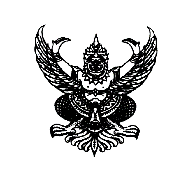                                                        บันทึกข้อความส่วนงาน  คณะ/สำนัก...................................................................................................................  โทร. ..………..….….ที่ อว 69............................	       		 	วันที่     	เรื่อง  ขอจัดสรรงบประมาณดำเนินการในชุดโครงการวิจัยเรียน  ผู้อำนวยการสำนักวิจัยและส่งเสริมวิชาการการเกษตร	ข้าพเจ้า………………………………………….....................………...…..ผู้อำนวยการชุดโครงการวิจัย เรื่อง................................................................................................................................................………………………       ขอจัดสรรงบประมาณดำเนินการในชุดโครงการวิจัย ประจำปีงบประมาณ พ.ศ. ๒๕67 เป็นจำนวนเงิน .….............…..….. บาท (………..............…………….......………..…………..)  ดังนี้ลงชื่อ…………………………………………..……..					       (…………………………………………..…….)	     ผู้อำนวยการชุดโครงการวิจัยงบประมาณวิจัย (บาท)ชุดโครงการ/แผนงานวิจัย     เรื่อง………………………………………..……………………..……………………ชื่อผู้อำนวยการชุดโครงการ………………………………………………………………………………………… 2.  โครงการย่อยที่ ๑     เรื่อง………………………………………..……………………..……………………     ชื่อหัวหน้าโครงการ………………………………………………….………………………………………๒.  โครงการย่อยที่ ๒     เรื่อง……………………………..……………………………………………….….…     ชื่อหัวหน้าโครงการ………………………….……………………….…………..………………………….     ๓.  โครงการย่อยที่ ๓     เรื่อง………………………………………………….……..…………….……………     ชื่อหัวหน้าโครงการ……………………………………………….….…………..………………………….โครงการย่อยที่ ๔     เรื่อง…………………………………………………………………………………….     ชื่อหัวหน้าโครงการ….………………………………………………….………..………………………….